INSTRUÇÕES/DOCUMENTOS NECESSÁRIOSComunicação obrigatória do Profissional de Administração Responsável Técnico, no prazo de 30 (trinta) dias, a contar da data do desligamento;Necessário pagamento de taxa no valor de R$ 49,43 (quarenta e nove reais e quarenta e três centavos);Necessário apresentar rescisão contratual expressa ou do próprio contrato rescindido.O requerimento devidamente preenchido, datado e assinado instruído coma a documentação necessária, poderá ser realizado diretamente no site do CRA-MG/serviços online ou encaminhar para o e-mail cramg@cramg.org.br ou via correios (Av. Olegário Maciel, 1233 – Lourdes – Belo Horizonte/MG CEP 30.180.111).Como realizar o pagamento: Sendo o requerimento realizado no site, o boleto será gerado ao final do requerimento para pagamento. O pagamento poderá ser realizado também, presencialmente, por meio de cartão de crédito visa/mastercard, ou por boleto bancário, o qual deverá ser solicitado antecipadamente via e-mail para cramg@cramg.org.brCONTATOS E ENDEREÇO PARA ENVIO DE DOCUMENTOSE-mail cramg@cramg.org.br ou via correios (Av. Olegário Maciel, 1233 – Lourdes – Belo Horizonte/MG CEP 30.180.111).REQUERIMENTO BAIXA DE REGISTRO DE RESPONSABILIDADE TÉCNICA - RRT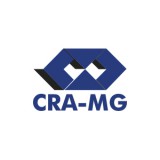 Solicito de V.Sa., dar baixa no Registro de Responsabilidade Técnica  feito em meu nome, referente ao Contrato por mim firmado com a pessoa jurídica informada abaixo, na condição de (Empregado do Quadro, ou Autônomo Prestador de Serviço, Proprietário ou Sócio da Pessoa jurídica, ou Administrador Procurador), pelo seguinte motivo: Dados da Pessoa Jurídica:Razão Social: Nº de registro no CRA/MG: Endereço: Município:  UF: Data da Baixa da Responsabilidade Técnica: Assinatura do Responsável TécnicoCRA-MG nº: